Краткосрочный план урока по физической культуре № 9Раздел долгосрочного плана:           7.1 А Развитие и улучшение навыков бега, прыжков и метания.Раздел долгосрочного плана:           7.1 А Развитие и улучшение навыков бега, прыжков и метания.Раздел долгосрочного плана:           7.1 А Развитие и улучшение навыков бега, прыжков и метания.Раздел долгосрочного плана:           7.1 А Развитие и улучшение навыков бега, прыжков и метания.Школа: 42Школа: 42Школа: 42Школа: 42Дата: 18.09.20 годДата: 18.09.20 годДата: 18.09.20 годДата: 18.09.20 годФИО учителя: Смирнов А.ЮФИО учителя: Смирнов А.ЮФИО учителя: Смирнов А.ЮФИО учителя: Смирнов А.ЮКласс: 7 В класс.Класс: 7 В класс.Класс: 7 В класс.Класс: 7 В класс.Количество присутствующих:Количество присутствующих:              отсутствующих:              отсутствующих:Тема урокаТема урокаПрыжки и их разновидностиПрыжки и их разновидностиПрыжки и их разновидностиПрыжки и их разновидностиПрыжки и их разновидностиПрыжки и их разновидностиЦели обучения, которые достигаются на данном уроке (ссылка на учебную программу)Цели обучения, которые достигаются на данном уроке (ссылка на учебную программу)7.1.2.2.Совершенствовать и обобщать комбинации движений и их последовательность при выполнений различных физических упражнений.7.1.2.2.Совершенствовать и обобщать комбинации движений и их последовательность при выполнений различных физических упражнений.7.1.2.2.Совершенствовать и обобщать комбинации движений и их последовательность при выполнений различных физических упражнений.7.1.2.2.Совершенствовать и обобщать комбинации движений и их последовательность при выполнений различных физических упражнений.7.1.2.2.Совершенствовать и обобщать комбинации движений и их последовательность при выполнений различных физических упражнений.7.1.2.2.Совершенствовать и обобщать комбинации движений и их последовательность при выполнений различных физических упражнений.Цель урокаЦель урокаЗнать технику безопасности. Правильно расставить конусы для бега.Работа на длительное время по дистанции. Преодолеть дистанцию за определенное время.Знать технику безопасности. Правильно расставить конусы для бега.Работа на длительное время по дистанции. Преодолеть дистанцию за определенное время.Знать технику безопасности. Правильно расставить конусы для бега.Работа на длительное время по дистанции. Преодолеть дистанцию за определенное время.Знать технику безопасности. Правильно расставить конусы для бега.Работа на длительное время по дистанции. Преодолеть дистанцию за определенное время.Знать технику безопасности. Правильно расставить конусы для бега.Работа на длительное время по дистанции. Преодолеть дистанцию за определенное время.Знать технику безопасности. Правильно расставить конусы для бега.Работа на длительное время по дистанции. Преодолеть дистанцию за определенное время.Критерии оцеоценивания Критерии оцеоценивания Как выполняет подводящие прыжковые упражнения.Работает  ли на длительное время без остановки.Правильно ли оценивает скоростно-силовую выносливость.Как преодолевают дистанцию по команде.Как выполняет подводящие прыжковые упражнения.Работает  ли на длительное время без остановки.Правильно ли оценивает скоростно-силовую выносливость.Как преодолевают дистанцию по команде.Как выполняет подводящие прыжковые упражнения.Работает  ли на длительное время без остановки.Правильно ли оценивает скоростно-силовую выносливость.Как преодолевают дистанцию по команде.Как выполняет подводящие прыжковые упражнения.Работает  ли на длительное время без остановки.Правильно ли оценивает скоростно-силовую выносливость.Как преодолевают дистанцию по команде.Как выполняет подводящие прыжковые упражнения.Работает  ли на длительное время без остановки.Правильно ли оценивает скоростно-силовую выносливость.Как преодолевают дистанцию по команде.Как выполняет подводящие прыжковые упражнения.Работает  ли на длительное время без остановки.Правильно ли оценивает скоростно-силовую выносливость.Как преодолевают дистанцию по команде.Языковые целиЯзыковые целиВключает:- безопасность и риск- разбег, отталкивание, полет, полёт, приземление- шаги и перешагивания Вопросы для обсуждения:- Вы можете замедлить или ускорить ваш бег для достижения положительного результата?- Как бег на разные расстояния влияет на наш организм?Включает:- безопасность и риск- разбег, отталкивание, полет, полёт, приземление- шаги и перешагивания Вопросы для обсуждения:- Вы можете замедлить или ускорить ваш бег для достижения положительного результата?- Как бег на разные расстояния влияет на наш организм?Включает:- безопасность и риск- разбег, отталкивание, полет, полёт, приземление- шаги и перешагивания Вопросы для обсуждения:- Вы можете замедлить или ускорить ваш бег для достижения положительного результата?- Как бег на разные расстояния влияет на наш организм?Включает:- безопасность и риск- разбег, отталкивание, полет, полёт, приземление- шаги и перешагивания Вопросы для обсуждения:- Вы можете замедлить или ускорить ваш бег для достижения положительного результата?- Как бег на разные расстояния влияет на наш организм?Включает:- безопасность и риск- разбег, отталкивание, полет, полёт, приземление- шаги и перешагивания Вопросы для обсуждения:- Вы можете замедлить или ускорить ваш бег для достижения положительного результата?- Как бег на разные расстояния влияет на наш организм?Включает:- безопасность и риск- разбег, отталкивание, полет, полёт, приземление- шаги и перешагивания Вопросы для обсуждения:- Вы можете замедлить или ускорить ваш бег для достижения положительного результата?- Как бег на разные расстояния влияет на наш организм?Привитие ценностей Привитие ценностей Образовательная цель открытость новым идеям, Здоровье тела разума и отношении. Образовательная цель открытость новым идеям, Здоровье тела разума и отношении. Образовательная цель открытость новым идеям, Здоровье тела разума и отношении. Образовательная цель открытость новым идеям, Здоровье тела разума и отношении. Образовательная цель открытость новым идеям, Здоровье тела разума и отношении. Образовательная цель открытость новым идеям, Здоровье тела разума и отношении. Межпредметные связиМежпредметные связиВзаимосвязь с предметами биология, физика.Взаимосвязь с предметами биология, физика.Взаимосвязь с предметами биология, физика.Взаимосвязь с предметами биология, физика.Взаимосвязь с предметами биология, физика.Взаимосвязь с предметами биология, физика.Навыки использования ИКТ Навыки использования ИКТ На данном уроке использование ИКТ не предусмотрено.На данном уроке использование ИКТ не предусмотрено.На данном уроке использование ИКТ не предусмотрено.На данном уроке использование ИКТ не предусмотрено.На данном уроке использование ИКТ не предусмотрено.На данном уроке использование ИКТ не предусмотрено.Предварительные знанияПредварительные знанияУчащиеся имеют знания по легкой атлетике из предыдущих классов и внеклассных занятий.Учащиеся имеют знания по легкой атлетике из предыдущих классов и внеклассных занятий.Учащиеся имеют знания по легкой атлетике из предыдущих классов и внеклассных занятий.Учащиеся имеют знания по легкой атлетике из предыдущих классов и внеклассных занятий.Учащиеся имеют знания по легкой атлетике из предыдущих классов и внеклассных занятий.Учащиеся имеют знания по легкой атлетике из предыдущих классов и внеклассных занятий.Ход урокаХод урокаХод урокаХод урокаХод урокаХод урокаХод урокаХод урокаЗапланированные этапы урокаЗапланированная деятельность на уроке Запланированная деятельность на уроке Запланированная деятельность на уроке Запланированная деятельность на уроке Запланированная деятельность на уроке Запланированная деятельность на уроке РесурсыНачало урокаВ начале урока учащихся ознакомить с темой урока, цель обучения, целью урока. - сконцентрировать внимания учащихся на уроке- определить «зону ближайшего развития» учащихся, ожидаемые результаты к концу урока- ОРУ в движении на все группы мышц.- Специальные подводящие упражнения по легкой атлетики.В начале урока учащихся ознакомить с темой урока, цель обучения, целью урока. - сконцентрировать внимания учащихся на уроке- определить «зону ближайшего развития» учащихся, ожидаемые результаты к концу урока- ОРУ в движении на все группы мышц.- Специальные подводящие упражнения по легкой атлетики.В начале урока учащихся ознакомить с темой урока, цель обучения, целью урока. - сконцентрировать внимания учащихся на уроке- определить «зону ближайшего развития» учащихся, ожидаемые результаты к концу урока- ОРУ в движении на все группы мышц.- Специальные подводящие упражнения по легкой атлетики.В начале урока учащихся ознакомить с темой урока, цель обучения, целью урока. - сконцентрировать внимания учащихся на уроке- определить «зону ближайшего развития» учащихся, ожидаемые результаты к концу урока- ОРУ в движении на все группы мышц.- Специальные подводящие упражнения по легкой атлетики.В начале урока учащихся ознакомить с темой урока, цель обучения, целью урока. - сконцентрировать внимания учащихся на уроке- определить «зону ближайшего развития» учащихся, ожидаемые результаты к концу урока- ОРУ в движении на все группы мышц.- Специальные подводящие упражнения по легкой атлетики.В начале урока учащихся ознакомить с темой урока, цель обучения, целью урока. - сконцентрировать внимания учащихся на уроке- определить «зону ближайшего развития» учащихся, ожидаемые результаты к концу урока- ОРУ в движении на все группы мышц.- Специальные подводящие упражнения по легкой атлетики.Правила и нормы техники безопасности, а также поведения учащихся на занятиях по ф.к, свисток, секундомер.Основная часть урока  (Д, Г) Разделить класс на малые группы, в которых учащиеся выполняют подводящие задания на развитие прыжковых навыков.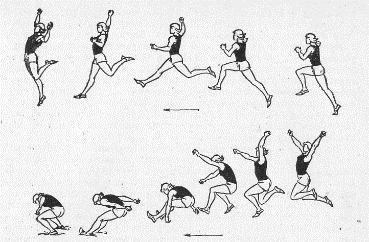 1.Выполнять прыжки «в шаге», отталкиваясь при быстром беге на каждый пятый шаг (5-6 раз). 2. Прыжок с места через препятствие с подтягиванием колен к груди (5-6 раз).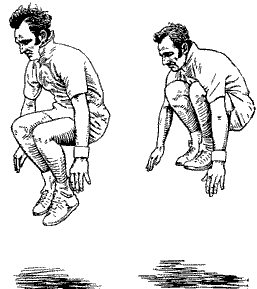 3.Прыжок с места на возвышение (например, гимнастический мат) с приземлением в положение «сидя» (5-6 раз).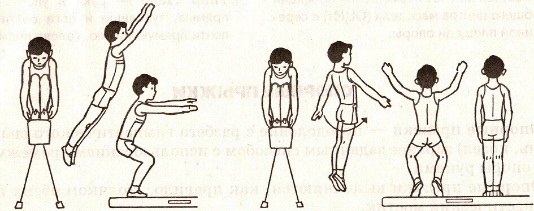 4.То же с шести-восьми беговых шагов (5-6 раз). 5.Прыжок с шести-восьми шагов разбега через препятствие, расположенное ближе к месту приземления (5-6 раз). 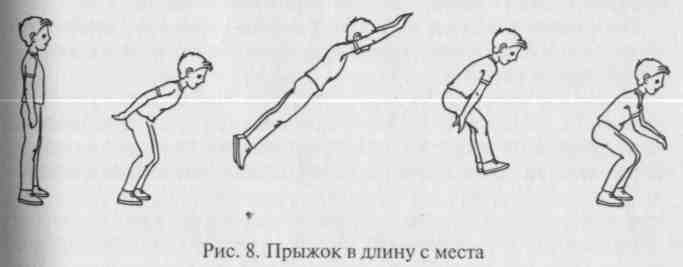 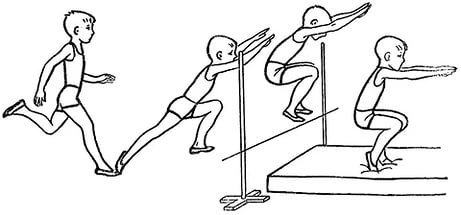 6.Прыжок в длину с места толчком двух ног (5-6 раз).7.Прыжок в длину с шести-восьми беговых шагов.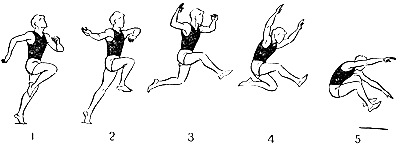 Обсудите в группе с учащимися, над какими из предложенных заданий нужно ещё поработать для улучшения прыжковых навыков.  (Д, Г) Разделить класс на малые группы, в которых учащиеся выполняют подводящие задания на развитие прыжковых навыков.1.Выполнять прыжки «в шаге», отталкиваясь при быстром беге на каждый пятый шаг (5-6 раз). 2. Прыжок с места через препятствие с подтягиванием колен к груди (5-6 раз).3.Прыжок с места на возвышение (например, гимнастический мат) с приземлением в положение «сидя» (5-6 раз).4.То же с шести-восьми беговых шагов (5-6 раз). 5.Прыжок с шести-восьми шагов разбега через препятствие, расположенное ближе к месту приземления (5-6 раз). 6.Прыжок в длину с места толчком двух ног (5-6 раз).7.Прыжок в длину с шести-восьми беговых шагов.Обсудите в группе с учащимися, над какими из предложенных заданий нужно ещё поработать для улучшения прыжковых навыков.  (Д, Г) Разделить класс на малые группы, в которых учащиеся выполняют подводящие задания на развитие прыжковых навыков.1.Выполнять прыжки «в шаге», отталкиваясь при быстром беге на каждый пятый шаг (5-6 раз). 2. Прыжок с места через препятствие с подтягиванием колен к груди (5-6 раз).3.Прыжок с места на возвышение (например, гимнастический мат) с приземлением в положение «сидя» (5-6 раз).4.То же с шести-восьми беговых шагов (5-6 раз). 5.Прыжок с шести-восьми шагов разбега через препятствие, расположенное ближе к месту приземления (5-6 раз). 6.Прыжок в длину с места толчком двух ног (5-6 раз).7.Прыжок в длину с шести-восьми беговых шагов.Обсудите в группе с учащимися, над какими из предложенных заданий нужно ещё поработать для улучшения прыжковых навыков.  (Д, Г) Разделить класс на малые группы, в которых учащиеся выполняют подводящие задания на развитие прыжковых навыков.1.Выполнять прыжки «в шаге», отталкиваясь при быстром беге на каждый пятый шаг (5-6 раз). 2. Прыжок с места через препятствие с подтягиванием колен к груди (5-6 раз).3.Прыжок с места на возвышение (например, гимнастический мат) с приземлением в положение «сидя» (5-6 раз).4.То же с шести-восьми беговых шагов (5-6 раз). 5.Прыжок с шести-восьми шагов разбега через препятствие, расположенное ближе к месту приземления (5-6 раз). 6.Прыжок в длину с места толчком двух ног (5-6 раз).7.Прыжок в длину с шести-восьми беговых шагов.Обсудите в группе с учащимися, над какими из предложенных заданий нужно ещё поработать для улучшения прыжковых навыков.  (Д, Г) Разделить класс на малые группы, в которых учащиеся выполняют подводящие задания на развитие прыжковых навыков.1.Выполнять прыжки «в шаге», отталкиваясь при быстром беге на каждый пятый шаг (5-6 раз). 2. Прыжок с места через препятствие с подтягиванием колен к груди (5-6 раз).3.Прыжок с места на возвышение (например, гимнастический мат) с приземлением в положение «сидя» (5-6 раз).4.То же с шести-восьми беговых шагов (5-6 раз). 5.Прыжок с шести-восьми шагов разбега через препятствие, расположенное ближе к месту приземления (5-6 раз). 6.Прыжок в длину с места толчком двух ног (5-6 раз).7.Прыжок в длину с шести-восьми беговых шагов.Обсудите в группе с учащимися, над какими из предложенных заданий нужно ещё поработать для улучшения прыжковых навыков.  (Д, Г) Разделить класс на малые группы, в которых учащиеся выполняют подводящие задания на развитие прыжковых навыков.1.Выполнять прыжки «в шаге», отталкиваясь при быстром беге на каждый пятый шаг (5-6 раз). 2. Прыжок с места через препятствие с подтягиванием колен к груди (5-6 раз).3.Прыжок с места на возвышение (например, гимнастический мат) с приземлением в положение «сидя» (5-6 раз).4.То же с шести-восьми беговых шагов (5-6 раз). 5.Прыжок с шести-восьми шагов разбега через препятствие, расположенное ближе к месту приземления (5-6 раз). 6.Прыжок в длину с места толчком двух ног (5-6 раз).7.Прыжок в длину с шести-восьми беговых шагов.Обсудите в группе с учащимися, над какими из предложенных заданий нужно ещё поработать для улучшения прыжковых навыков. Беговая дорожка или большое свободное пространство. Яма для прыжков в длину, флажок (белый и красный), гимнастические маты, барьерыФишки, конусы, свисток для учителя, мел.Прыжки в высоту, Специальные упражнения - Галилео. Прыжки в высоту - Лёгкая атлетика. Прыжки в длину. Обучение технике - Прыжки в длину, Анализ техники - Конец урокаПодведение урока.Рефлексия урока.Домашнее задание.Подготовить новые упражнения для разминки.Повтор всех видов бега, отработанных на уроке.Подведение урока.Рефлексия урока.Домашнее задание.Подготовить новые упражнения для разминки.Повтор всех видов бега, отработанных на уроке.Подведение урока.Рефлексия урока.Домашнее задание.Подготовить новые упражнения для разминки.Повтор всех видов бега, отработанных на уроке.Подведение урока.Рефлексия урока.Домашнее задание.Подготовить новые упражнения для разминки.Повтор всех видов бега, отработанных на уроке.Подведение урока.Рефлексия урока.Домашнее задание.Подготовить новые упражнения для разминки.Повтор всех видов бега, отработанных на уроке.Подведение урока.Рефлексия урока.Домашнее задание.Подготовить новые упражнения для разминки.Повтор всех видов бега, отработанных на уроке.Добиться внимание учащихся при подведении урока.Дифференциация – каким образом Вы планируете оказать больше поддержки? Какие задачи Вы планируете поставить перед более способными учащимися?Дифференциация – каким образом Вы планируете оказать больше поддержки? Какие задачи Вы планируете поставить перед более способными учащимися?Дифференциация – каким образом Вы планируете оказать больше поддержки? Какие задачи Вы планируете поставить перед более способными учащимися?Оценивание – как Вы планируете проверить уровень усвоения материала учащимися?Оценивание – как Вы планируете проверить уровень усвоения материала учащимися?Здоровье и соблюдение техники безопасности

Здоровье и соблюдение техники безопасности

Здоровье и соблюдение техники безопасности

На уроке были проведены разные способы преподавания, а именно по новым подходам в преподавании, на уроке наблюдались талантливые и более одаренные ученики для которых я подобрал индивидуальную нагрузку для улучшения движения, быстроты, ловкости, выносливости и правильной стратегии.На уроке были проведены разные способы преподавания, а именно по новым подходам в преподавании, на уроке наблюдались талантливые и более одаренные ученики для которых я подобрал индивидуальную нагрузку для улучшения движения, быстроты, ловкости, выносливости и правильной стратегии.На уроке были проведены разные способы преподавания, а именно по новым подходам в преподавании, на уроке наблюдались талантливые и более одаренные ученики для которых я подобрал индивидуальную нагрузку для улучшения движения, быстроты, ловкости, выносливости и правильной стратегии.1). Самооценивание2). Взамооценивание при выполнении задания.3). Формативное оценивание во время урока.4) обратная связь 1). Самооценивание2). Взамооценивание при выполнении задания.3). Формативное оценивание во время урока.4) обратная связь 1). Сосредоточить внимание учащихся при объяснении темы урока 2). Во время проведения вводной части урока соблюдать технику безопасности.3). Во время выполнения упражнений знать свою роль и задания. 1). Сосредоточить внимание учащихся при объяснении темы урока 2). Во время проведения вводной части урока соблюдать технику безопасности.3). Во время выполнения упражнений знать свою роль и задания. 1). Сосредоточить внимание учащихся при объяснении темы урока 2). Во время проведения вводной части урока соблюдать технику безопасности.3). Во время выполнения упражнений знать свою роль и задания. 